LUMINOUS COLOUR GEL SAFETY DATA SHEET010-16Fast & Medium Set, Cover & Colour Powders / PolymersThis safety data sheet conforms to Regulation (EC) No. 1907/2006 (REACH), Annex II, as amended by Regulation (EU) No. 453/2010 -EuropeSection 1: Identification of the substance/mixture and of the company/undertakingProduct identifierProduct name: Fast-Set, Medium-Set , Cover & Colour Powders / PolymersProduct code: VariousRelevant identified uses of the substance or mixture and uses advised againstUse of substance / mixture: PC39: Cosmetics, personal care products.  (For artificial acrylic nail extensions and overlays. For use by trained professional nail technicians only)Details of the supplier of the safety data sheetCompany name: Luminous Colour Gel 5 Moxham Street Cranebrook NSW 2749 Tel: 0481451050Email: sales@luminouscolourgel.com.auEmergency telephone number: 0481451050(office hours only)Section 2: Hazards identification2.1. Classification of the substance or mixtureProduct definition: MixtureClassification according to Regulation (EC) No. 1272/2008 [CLP/GHS]:Skin Sens. 1, H317Aquatic Chronic 2, H411The product is classified as hazardous according to Regulation (EC) 1272/2008 as amended.Ingredients of unknown toxicity: Percentage of the mixture consisting of ingredient(s) of unknown toxicity: 100%Ingredients of unknown ecotoxicity: Percentage of the mixture consisting of ingredient(s) of unknown hazards to the aquatic environment: 100%See Section 16 for the full text of the R phrases or H statements declared above.See Section 11 for more detailed information on health effects and symptoms.2.2. Label elementsHazard pictograms:	GHS07 & GHS09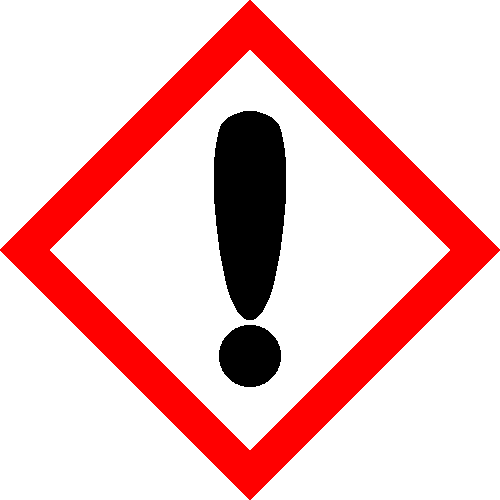 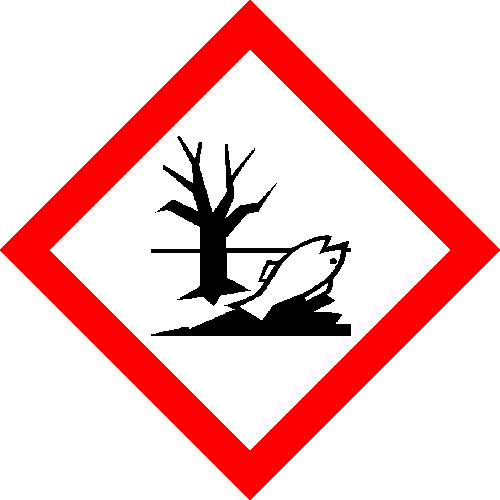 Signal words: 		WarningHazard statements: 	H317: May cause an allergic skin reaction.H411: Toxic to aquatic life with long lasting effects.Precautionary statements: General: 		Not applicable.Prevention: 		Wear protective gloves. Avoid release to the environment. Avoid breathing dust.Response: 	IF ON SKIN: Wash with plenty of soap and water. If skin irritation or rash occurs: Get medical attention.Storage:			Not applicable.Disposal:	Dispose of contents and container in accordance with all local, regional, national and international regulations.Supplemental label elements: 			Not applicable.Annex XVII – Restrictions on the manufacture, placing on the market and use of certain dangerous substances, mixtures and articles: 				Not applicable.Special packaging requirements:Containers to be fitted with child-resistant fastenings: 	Not applicable.Tactile warning of danger: 				Not applicable.2.3. Other hazardsOther hazards which do not result in classification: Fine dust clouds may form explosive mixtures with air. Handling and/or processing of this material may generate a dust which can cause mechanical irritation of the eyes, skin, nose and throat.Section 3: Composition/information on ingredientsSubstance/mixture: 	MixtureThere are no ingredients present which, within the current knowledge of the supplier and in the concentrationsapplicable, are classified as hazardous to health or the environment, are PBTs or vPvBs or have been assigned aworkplace exposure limit and hence require reporting in this section.May contain one or more of the following components in quantities considered hazardous:Note: May contain additional non hazardous ingredients - see full INCI listing for labelling purposes.Section 4: First aid measures4.1. Description of first aid measuresEye contact:	 Immediately flush eyes with plenty of water, occasionally lifting the upper and lower eyelids. Check for and remove any contact lenses. Continue to rinse for at least 10 minutes. Get medical attention if irritation occurs.Inhalation: 	Remove victim to fresh air and keep at rest in a position comfortable for breathing.  If not breathing, if breathing is irregular or if respiratory arrest occurs, provide artificial respiration or oxygen by trained personnel. It may be dangerous to the person providing aid to give mouth-to-mouth resuscitation. Get medical attention if adverse health effects persist or are severe. If unconscious, place in recoveryposition and get medical attention immediately. Maintain an open airway. Loosen tight clothing such as a collar, tie, belt or waistband. In case of inhalation of decomposition products in a fire, symptoms may be delayed. The exposed person may need to be kept under medical surveillance for 48 hours.Skin contact: 	Wash with plenty of soap and water. Remove contaminated clothing and shoes. Wash contaminated clothing thoroughly with water before removing it, or wear gloves. Continue to rinse for at least 10 minutes. Get medical attention. In the event of any complaints or symptoms, avoid further exposure. Wash clothing before reuse. Clean shoes thoroughly before reuse.Ingestion: 	Wash out mouth with water. Remove dentures if any. Remove victim to fresh air and keep at rest in a position comfortable for breathing. If material has been swallowed and the exposed person is conscious, give small quantities of water to drink. Stop if the exposed person feels sick as vomiting may be dangerous. Do not induce vomiting unless directed to do so by medical personnel. If vomiting occurs, the head should be kept low so that vomit does not enter the lungs. Get medical attention if adverse health effects persist or are severe. Never give anything by mouth to an unconscious person. If unconscious, place in recovery position and get medical attention immediately. Maintain an open airway. Loosen tight clothing such as a collar, tie, belt or waistband.Protection of first-aiders: No action shall be taken involving any personal risk or without suitable training. Itmay be dangerous to the person providing aid to give mouth-to-mouth resuscitation. Wash contaminated clothing thoroughly with water before removing it, or wear gloves.4.2. Most important symptoms and effects, both acute and delayedPotential acute health effectsEye contact: 	Exposure to airborne concentrations above statutory or recommended exposure limits may cause irritation of the eyes.Inhalation: 	Exposure to airborne concentrations above statutory or recommended exposure limits may cause irritation of the nose, throat and lungs.Skin contact: 	May cause an allergic skin reaction.Ingestion: 	No known significant effects or critical hazards.Over-exposure signs/symptomsEye contact: 	Adverse symptoms may include the following:irritationrednessInhalation: 	Adverse symptoms may include the following:respiratory tract irritationcoughingSkin contact: 	Adverse symptoms may include the following:irritationrednessIngestion: 	No specific data.4.3. Indication of any immediate medical attention and special treatment neededNotes to physician: In case of inhalation of decomposition products in a fire, symptoms may be delayed. The exposed person may need to be kept under medical surveillance for 48 hours.Specific treatments:  No specific treatment.Section 5: Fire-fighting measures5.1. Extinguishing mediaSuitable extinguishing media: Use dry chemical powder.Unsuitable extinguishing media: Do not use water jet.5.2. Special hazards arising from the substance or mixtureHazards from the substance or mixture: Fine dust clouds may form explosive mixtures with air. This material is toxic to aquatic life with long lasting effects. Fire water contaminated with this material must be contained and prevented from being discharged to any waterway, sewer or drain.Hazardous thermal decomposition products: Decomposition products may include the following materials:carbon dioxidecarbon monoxidenitrogen oxidessulfur oxidesphosphorus oxideshalogenated compoundsmetal oxide/oxides5.3. Advice for fire-fightersSpecial protective actions for fire-fighters: Promptly isolate the scene by removing all persons from the vicinity of the incident if there is a fire. No action shall be taken involving any personal risk or without suitable training. Move containers from fire area if this can be done without risk. Use water spray to keep fire-exposed containers cool.Special protective equipment for fire-fighters: Fire-fighters should wear appropriate protective equipment and self-contained breathing apparatus (SCBA) with a full face-piece operated in positive pressure mode. Clothing for fire-fighters (including helmets, protective boots and gloves) conforming to European standard EN 469 will provide a basic level of protection for chemical incidents.Section 6: Accidental release measures6.1. Personal precautions, protective equipment and emergency proceduresFor non-emergency personnel: No action shall be taken involving any personal risk or without suitable training. Evacuate surrounding areas. Keep unnecessary and unprotected personnel from entering. Do not touch or walk through spilt material. Shut off all ignition sources. No flares, smoking or flames in hazard area. Avoid breathing dust. Provide adequate ventilation. Wear appropriate respirator when ventilation is inadequate. Put on appropriate personal protective equipment.For emergency responders: If specialised clothing is required to deal with the spillage, take note of anyinformation in Section 8 on suitable and unsuitable materials. See also the information in "For non-emergency personnel".6.2. Environmental precautionsEnvironmental precautions: Avoid dispersal of spilt material and runoff and contact with soil, waterways, drainsand sewers. Inform the relevant authorities if the product has caused environmental pollution (sewers, waterways, soil or air). Water polluting material. May be harmful to the environment if released in large quantities. Collect spillage.6.3. Methods and material for containment and cleaning upSmall spill: 	Move containers from spill area. Use spark-proof tools and explosion-proof equipment. Avoid dust generation. Using a vacuum with HEPA filter will reduce dust dispersal. Place spilled material in a designated, labeled waste container. Dispose of via a licensed waste disposal contractor.Large spill: 	Move containers from spill area. Use spark-proof tools and explosion-proof equipment. Approach the release from upwind. Prevent entry into sewers, water courses, basements or confined areas. Avoid dust generation. Do not dry sweep.Vacuum dust with equipment fitted with a HEPA filter and place in a closed, labelled waste container. Avoid creating dusty conditions and prevent wind dispersal. Dispose of via a licensed waste disposal contractor.6.4. Reference to other sectionsReference to other sections: 	See Section 1 for emergency contact information.See Section 8 for information on appropriate personal protective equipment.See Section 13 for additional waste treatment information.Section 7: Handling and storageThe information in this section contains generic advice and guidance. The list of Identified Uses in Section 1 should be consulted for any available use-specific information provided in the Exposure Scenario(s).7.1. Precautions for safe handlingProtective measures: Put on appropriate personal protective equipment (see Section 8). Persons with a history of skin sensitization problems should not be employed in any process in which this product is used. Do not get in eyes or on skin or clothing. Do not ingest. Avoid breathing dust. Avoid release to the environment. Avoid the creation of dust when handling and avoid all possible sources of ignition (spark or flame). Prevent dust accumulation. Use only with adequate ventilation. Wear appropriate respirator when ventilation is inadequate. Keep in the original container or an approved alternative made from a compatible material, kept tightly closed when not in use. Electrical equipment and lighting should be protected to appropriate standards to prevent dust coming into contact with hot surfaces, sparks or other ignition sources. Take precautionary measures against electrostatic discharges. To avoid fire or explosion, dissipate static electricity during transfer by earthing and bonding containers and equipment before transferring material. Empty containers retain product residue and can be hazardous. Do not reuse container.Advice on general occupational hygiene: Eating, drinking and smoking should be prohibited in areas where this material is handled, stored and processed. Workers should wash hands and face before eating, drinking and smoking. Remove contaminated clothing and protective equipment before entering eating areas. See also Section 8 for additional information on hygiene measures.7.2. Conditions for safe storage, including any incompatibilitiesStore in accordance with local regulations. Store in a segregated and approved area. Store in original containerprotected from direct sunlight in a dry, cool and well-ventilated area, away from incompatible materials (see Section 10) and food and drink. Eliminate all ignition sources. Separate from oxidizing materials. Keep container tightly closed and sealed until ready for use. Containers that have been opened must be carefully resealed and kept upright to prevent leakage. Do not store in unlabelled containers. Use appropriate containment to avoid environmental contamination.Seveso II Directive - Reporting thresholds (in tonnes):Danger criteria:7.3. Specific end use(s)Recommendations: 			Not available.Industrial sector specific solutions: 	Not available.Section 8: Exposure controls/personal protectionThe information in this section contains generic advice and guidance. Information is provided based on typicalanticipated uses of the product. Additional measures might be required for bulk handling or other uses that couldsignificantly increase worker exposure or environmental releases.8.1. Control parametersOccupational exposure limits: 		No exposure limit value known.Recommended monitoring procedures: If this product contains ingredients with exposure limits, personal, workplace atmosphere or biological monitoring may be required to determine the effectiveness of the ventilation or other control measures and/or the necessity to use respiratory protective equipment. Reference should be made to monitoring standards, such as the following: European Standard EN 689 (Workplace atmospheres - Guidance for the assessment of exposure by inhalation to chemical agents for comparison with limit values and measurement strategy) European Standard EN 14042 (Workplace atmospheres - Guide for the application and use of procedures for the assessment of exposure to chemical and biological agents) European Standard EN 482 (Workplace atmospheres - General requirements for the performance of procedures for the measurement of chemical agents) Reference to national guidance documents for methods for the determination of hazardous substances will also be required.DNELs/DMELs: 				No DNELs/DMELs available.PNECs:					 No PNECs available8.2. Exposure controlsAppropriate engineering controls: Use only with adequate ventilation. If user operations generate dust, fumes, gas, vapour or mist, use process enclosures, local exhaust ventilation or other engineering controls to keep worker exposure to airborne contaminants below any recommended or statutory limits. The engineering controls also need to keep gas, vapour or dust concentrations below any lower explosive limits. Use explosion-proof ventilation equipment.Individual protection measuresHygiene measures:	Wash hands, forearms and face thoroughly after handling chemical products, before eating, smoking and using the lavatory and at the end of the working period. Appropriate techniques should be used to remove potentially contaminated clothing. Contaminated work clothing should not be allowed out of the workplace. Wash contaminated clothing before reusing. Ensure that eyewash stations and safety showers are close to the workstation location.Eye/face protection:	Safety eyewear complying with an approved standard should be used when a risk assessment indicates this is necessary to avoid exposure to liquid splashes, mists, gases or dusts. If contact is possible, the following protection should be worn, unless the assessment indicates a higher degree of protection: safety glasses with side-shields. If operating conditions cause high dust concentrations to be produced, use dust goggles.Skin ProtectionHand protection:	Chemical-resistant, impervious gloves complying with an approved standard should be worn at all times when handling chemical products if a risk assessment indicates this is necessary. Considering the parameters specified by the glove manufacturer, check during use that the gloves are still retaining their protective properties. It should be noted that the time to breakthrough for any glove material may be different for different glove manufacturers. In the case of mixtures, consisting of several substances, the protection time of the gloves cannot be accurately estimated.Body protection:	Personal protective equipment for the body should be selected based on the task being performed and the risks involved and should be approved by a specialist before handling this product.Other skin protection: 	Appropriate footwear and any additional skin protection measures should be selected based on the task being performed and the risks involved and should be approved by a specialist before handling this product.Respiratory protection: 	Use a properly fitted, particulate filter respirator complying with an approved standard if a risk assessment indicates this is necessary. Respirator selection must be based on known or anticipated exposure levels, the hazards of the product and the safe working limits of the selected respirator.Environmental exposure controls: Emissions from ventilation or work process equipment should be checked toensure they comply with the requirements of environmental protection legislation. In some cases, fume scrubbers, filters or engineering modifications to the process equipment will be necessary to reduce emissions to acceptable levels.Section 9: Physical and chemical properties9.1. Information on basic physical and chemical propertiesAppearance:Physical state: 		Solid. [Powder.]Colour: 			VariousOdour: 				Not availableMelting point/freezing point: 	Not availableInitial boiling point and boiling range: Not availableFlash point: 			Closed cup: >93.3°C [Product does not sustain combustion.]Vapour pressure:		Not availableVapour density:			Not availableRelative density:			Not availableAuto-ignition temperature: 	Not availableDecomposition temperature: 	Not availableViscosity:		 	Not available9.2. Other informationNo additional information.Section 10: Stability and reactivity10.1. Reactivity: 	No specific test data related to reactivity available for this product or its ingredients.10.2. Chemical stability:		The product is stable.10.3. Possibility of hazardous reactions: 	Under normal conditions of storage and use, hazardous reactions will not occur.10.4. Conditions to avoid: 	Avoid the creation of dust when handling and avoid all possible sources of ignition (spark or flame). Take precautionary measures against electrostatic discharges. To avoid fire or explosion, dissipate static electricity during transfer by earthing and bonding containers and equipment before transferring material. Prevent dust accumulation.10.5. Incompatible materials:	 Reactive or incompatible with the following materials: oxidizing materials10.6. Hazardous decomposition products: 	Under normal conditions of storage and use, hazardous decomposition products should not be produced.Section 11: Toxicological information11.1. Information on toxicological effectsAcute toxicityAcute toxicity estimatesIrritation/Corrosion:Information on the likely routes of exposure: Not availablePotential acute health effectsEye contact: 	Exposure to airborne concentrations above statutory or recommended exposure limits may cause irritation of the eyes.Inhalation: 	Exposure to airborne concentrations above statutory or recommended exposure limits may cause irritation of the nose, throat and lungs.Skin contact: 		May cause an allergic skin reaction.Ingestion: 		No known significant effects or critical hazards.Symptoms related to the physical, chemical and toxicological characteristicsEye contact: 		Adverse symptoms may include the following:irritationrednessInhalation: 		Adverse symptoms may include the following:respiratory tract irritationcoughingSkin contact: 		Adverse symptoms may include the following:irritationrednessIngestion: 		No specific data.Delayed and immediate effects and also chronic effects from short and long term exposureShort term exposurePotential immediate effects:  Not availablePotential delayed effects:  Not availableLong term exposurePotential immediate effects:  Not availablePotential delayed effects:  Not availablePotential chronic health effects	Not availableGeneral:	Repeated or prolonged inhalation of dust may lead to chronic respiratory irritation. Once sensitized, a severe allergic reaction may occur when subsequently exposed to very low levels.Carcinogenicity:		No known significant effects or critical hazards.Mutagenicity: 		No known significant effects or critical hazards.Teratogenicity:		No known significant effects or critical hazards.Developmental effects: 	No known significant effects or critical hazards.Fertility effects:		No known significant effects or critical hazards.Other information:		Not available	Section 12: Ecological information12.1. Toxicity12.2. Persistence and degradability12.3. Bioaccumulative potential12.4. Mobility in soilSoil/water partition coefficient (KOC): 	Not availableMobility: 				Not available.12.5. Results of PBT and vPvB assessmentPBT: 					Not applicablevPvB:					Not applicable12.6. Other adverse effects:		No known significant effects or critical hazards.Section 13: Disposal considerationsThe information in this section contains generic advice and guidance. The list of Identified Uses in Section 1 should be consulted for any available use-specific information provided in the Exposure Scenario(s).13.1. Waste treatment methodsProductMethods of disposal: 	The generation of waste should be avoided or minimised wherever possible. Disposal of this product, solutions and any by-products should at all times comply with the requirements of environmental protection and waste disposal legislation and any regional local authority requirements. Dispose of surplus and nonrecyclable products via a licensed waste disposal contractor. Waste should not be disposed of untreated to the sewer unless fully compliant with the requirements of all authorities with jurisdiction.Hazardous waste:	The classification of the product may meet the criteria for a hazardous waste.PackagingMethods of disposal:	The generation of waste should be avoided or minimised wherever possible. Waste packaging should be recycled. Incineration or landfill should only be considered when recycling is not feasible.Special precautions:	This material and its container must be disposed of in a safe way. Care should be taken when handling emptied containers that have not been cleaned or rinsed out. Empty containers or liners may retain some product residues. Avoid dispersal of spilt material and runoff and contact with soil, waterways, drains and sewers.Section 14: Transport information14.6 Special precautions for user: Transport within user’s premises: always transport in closed containers that are upright and secure. Ensure that persons transporting the product know what to do in the event of an accident or spillage.14.7 Transport in bulk according to Annex II of MARPOL 73/78 and the IBC Code: Not availableSection 15: Regulatory information15.1. Safety, health and environmental regulations/legislation specific for the substance or mixture	EU Regulation (EC) No. 1907/2006 (REACH)		Annex XIV - List of substances subject to authorisation			Annex XIV			None of the components are listed.			Substances of very high concern			None of the components are listed.Annex XVII - Restrictions on the manufacture, placing on the market and use of certain dangerous substances, mixtures and articles: Not applicable	Other EU regulations		European inventory: Not determined		Integrated pollution prevention and control list (IPPC) – Air: Listed		Seveso II Directive		This product is controlled under the Seveso II Directive.			Danger criteria15.2. Chemical Safety Assessment: This product contains substances for which Chemical Safety Assessments are still required.Section 16: Other informationAbbreviations and acronyms:		ATE = Acute Toxicity EstimateCLP = Classification, Labelling and Packaging Regulation [Regulation (EC) No.1272/2008]DMEL = Derived Minimal Effect LevelDNEL = Derived No Effect LevelEUH statement = CLP-specific Hazard statementPBT = Persistent, Bioaccumulative and ToxicPNEC = Predicted No Effect ConcentrationRRN = REACH Registration NumbervPvB = Very Persistent and Very BioaccumulativeProcedure used to derive the classification according to Regulation (EC) No. 1272/2008 [CLP/GHS]Full text of abbreviated H statements:	H241 Heating may cause a fire or explosion.H250 Catches fire spontaneously if exposed to air.H261 In contact with water releases flammable gases.H302 Harmful if swallowed.H315 Causes skin irritation.H317 May cause an allergic skin reaction.H319 Causes serious eye irritation.H400 Very toxic to aquatic life.H410 Very toxic to aquatic life with long lasting effects.H411 Toxic to aquatic life with long lasting effects.Full text of classifications[CLP/GHS]:		Acute Tox. 4, H302 	ACUTE TOXICITY (oral) - Category 4Aquatic Acute 1, H400 	ACUTE AQUATIC HAZARD - Category 1Aquatic Chronic 1, H410 	LONG-TERM AQUATIC HAZARD - Category 1Aquatic Chronic 2, H411 	LONG-TERM AQUATIC HAZARD - Category 2Eye Irrit. 2, H319 		SERIOUS EYE DAMAGE/ EYE IRRITATION - Category 2Org. Perox. B, H241 	ORGANIC PEROXIDES - Type BPyr. Sol. 1, H250 		PYROPHORIC SOLIDS - Category 1Skin Irrit. 2, H315 	SKIN CORROSION/IRRITATION - Category 2Skin Sens. 1, H317 	SKIN SENSITIZATION - Category 1Water-react. 2, H261 	SUBSTANCES AND MIXTURES, WHICH IN CONTACTWITH WATER, EMIT FLAMMABLE GASES - Category 2Notice to readerTo the best of our knowledge, the information contained herein is accurate. However, neither the abovenamed supplier, nor any of its subsidiaries, assumes any liability whatsoever for the accuracy orcompleteness of the information contained herein.Final determination of suitability of any material is the sole responsibility of the user. All materials maypresent unknown hazards and should be used with caution. Although certain hazards are described herein, we cannot guarantee that these are the only hazards that exist.Information contained within this SDS is only to be distributed as required by law.Product/ingredientnameINCI NameIdentifiers%ClassificationRegulation(EC) No.1272/2008[CLP]TypeTitanium dioxideD & C yellow #10Dibenzoyl peroxideAluminum powderTitanium dioxide/CI77891Yellow 10/CI 47005Benzoyl peroxideAluminum powder/CI 77000EC: 236-675-5CAS: 13463-67-7EC: 305-897-5CAS: 8004-92-0EC: 202-327-6CAS: 94-36-0Index: 617-008-00-0EC: 231-072-3CAS: 7429-90-5Index: 013-001-00-60–100–100–50–1Aquatic Chronic 2,H411Acute Tox. 4,H302Org. Perox. B,H241Skin Irrit. 2, H315Eye Irrit. 2, H319Skin Sens. 1,H317Aquatic Acute 1,H400Aquatic Chronic 1,H410Pyr. Sol. 1, H250Water-react. 2,H261Aquatic Acute 1,H400Aquatic Chronic 1,H410[1][1][1][1]CategoryNotification and MAPPthresholdSafety report thresholdE2: Hazardous to the aquatic environment – Chronic 2200500Product/ingredient nameResultSpeciesDoseExposureD & C yellow #10dibenzoyl peroxideLD50 OralLD50 OralRatRat2 g/kg6400 mg/kg--RouteATE valueOral8219.1 mg/kgProduct/ingredient nameResultSpeciesScoreExposureObservationtitanium dioxidedibenzoyl peroxideSkin - Mild irritantEyes - Mild irritantSkin - Severe irritantSkin - Moderate irritantHumanRabbitHumanWoman----72 hours 300MicrogramsIntermittent24 hours 500milligrams1344 hours 5PercentIntermittent1 Percent----Product/ingredient nameResultSpeciesExposuretitanium dioxidedibenzoyl peroxideAluminum powderAcute LC50 3 mg/l Fresh water Acute LC50 6.5 mg/l Fresh waterAcute LC50 >1000000 μg/l MarinewaterEC50 0.83 mg/lEC50 0.07 mg/lLC50 2 mg/lAcute LC50 38000 μg/lAcute LC50 120 μg/l Fresh waterChronic NOEC 9 mg/l Fresh waterCrustaceans - Ceriodaphniadubia - NeonateDaphnia - Daphnia pulex -NeonateFish - Fundulus heteroclitusAlgaeDaphniaFishDaphnia - Daphnia magnaFish - Oncorhynchus mykiss – EmbryoAquatic plants - Ceratophyllumdemersum48 hours48 hours96 hours72 hours48 hours96 hours48 hours96 hours3 daysProduct/ingredient nameTestResultDoseInoculumdibenzoyl peroxide-60 % - 28 days--Product/ingredient nameAquatic half-lifePhotolysisBiodegradabilitydibenzoyl peroxide--InherentProduct/ingredient nameLogPowBCFPotentialtitanium dioxidedibenzoyl peroxide-3.2352-lowlowADR/RIDANDIMDGIATA14.1 UN numberNot regulatedNot regulatedNot regulatedNot regulated14.2 UN proper shipping name----14.3 Transport hazard class(es)----14.4 Packing group----14.5 Environmental hazardsNoNoNoNoAdditional information----CategoryE2: Hazardous to the aquatic environment – Chronic 2ClassificationJustificationSkin Sens. 1, H317Aquatic Chronic 2, H411Calculation methodCalculation method